Absent:                              have no concerns. Voted in advance to approve should majority agree.ENDS:1. Fundamental Skills
2. Work Preparedness
3. Academic Advancement
4. Barton Experience
5. Regional Workforce Needs
6. Barton Services and Regional Locations
7. Strategic Planning
8. Contingency Planning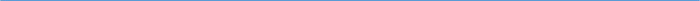 Barton Core Priorities/Strategic Goals Drive Student Success 1. Advance student entry, reentry, retention, and completion strategies. 2. Foster excellence in teaching and learning. Cultivate Community Engagement 3. Expand partnerships & public recognition of Barton Community College. Optimize the Barton Experience 4. Promote a welcoming environment that recognizes and supports student and employee engagement, integrity,  
  inclusivity, value, and growth. Emphasize Institutional Effectiveness 5. Develop, enhance, and align business processes.AGENDA/MINUTESAGENDA/MINUTESTeam NameLearning, Instruction and Curriculum Committee (LICC)Date3/8/2023Time3:30 – 4:30 pmLocationZoom https://zoom.us/j/5354602075FacilitatorFacilitatorBrian HoweBrian HoweBrian HoweBrian HoweRecorderSarah RiegelSarah RiegelSarah RiegelSarah RiegelSarah RiegelSarah RiegelTeam membersTeam membersTeam membersTeam membersTeam membersTeam membersTeam membersTeam membersTeam membersTeam membersTeam membersPresent  XAbsent   OPresent  XAbsent   OTeam 1Team 1Team 2Team 3Team 3Non-votingxRenae Skelton Team LeadRenae Skelton Team LeadxLee Miller Team LeadxMegan Schiffelbein Team LeadMegan Schiffelbein Team LeadxKathy KottasxBrian HoweBrian HowexLaura SchlessigerxClaudia MatherClaudia MatherxElaine SimmonsoJohn MackJohn MackxLori CrowtherxMary DoyleMary DoylexKaren KratzerxKurt TealKurt TealGuestGuestGuestGuestGuestGuestGuestGuestGuestGuestGuestGuestGuestxDarren IveyDarren IveyoChris BakeroMary FoleyMary FoleyxPaulia BaileyAction ItemsAction ItemsAction ItemsAction ItemsAction ItemsAction ItemsAction ItemsReporterReporterReporterNew/RevisedNew/RevisedEffective SemesterENGL 1209 English Composition I with ReviewTeam 1 ReviewedOutcomes and Competencies Revision KCOG UpdatesMotion to approve by Karen, Lee second ApprovedENGL 1209 English Composition I with ReviewTeam 1 ReviewedOutcomes and Competencies Revision KCOG UpdatesMotion to approve by Karen, Lee second ApprovedENGL 1209 English Composition I with ReviewTeam 1 ReviewedOutcomes and Competencies Revision KCOG UpdatesMotion to approve by Karen, Lee second ApprovedENGL 1209 English Composition I with ReviewTeam 1 ReviewedOutcomes and Competencies Revision KCOG UpdatesMotion to approve by Karen, Lee second ApprovedENGL 1209 English Composition I with ReviewTeam 1 ReviewedOutcomes and Competencies Revision KCOG UpdatesMotion to approve by Karen, Lee second ApprovedENGL 1209 English Composition I with ReviewTeam 1 ReviewedOutcomes and Competencies Revision KCOG UpdatesMotion to approve by Karen, Lee second ApprovedENGL 1209 English Composition I with ReviewTeam 1 ReviewedOutcomes and Competencies Revision KCOG UpdatesMotion to approve by Karen, Lee second ApprovedPaulia BaileyPaulia BaileyPaulia BaileyRevisedRevisedFall 2023ENGL 1204 English Composition I Team 2 ReviewedOutcomes and Competencies RevisionKCOG UpdatesMotion to approve by Karen, Lee second  ApprovedENGL 1204 English Composition I Team 2 ReviewedOutcomes and Competencies RevisionKCOG UpdatesMotion to approve by Karen, Lee second  ApprovedENGL 1204 English Composition I Team 2 ReviewedOutcomes and Competencies RevisionKCOG UpdatesMotion to approve by Karen, Lee second  ApprovedENGL 1204 English Composition I Team 2 ReviewedOutcomes and Competencies RevisionKCOG UpdatesMotion to approve by Karen, Lee second  ApprovedENGL 1204 English Composition I Team 2 ReviewedOutcomes and Competencies RevisionKCOG UpdatesMotion to approve by Karen, Lee second  ApprovedENGL 1204 English Composition I Team 2 ReviewedOutcomes and Competencies RevisionKCOG UpdatesMotion to approve by Karen, Lee second  ApprovedENGL 1204 English Composition I Team 2 ReviewedOutcomes and Competencies RevisionKCOG UpdatesMotion to approve by Karen, Lee second  ApprovedPaulia BaileyPaulia BaileyPaulia BaileyRevisedRevisedFall 2023Syllabi Submitted to InactivateSyllabi Submitted to InactivateSyllabi Submitted to InactivateSyllabi Submitted to InactivateSyllabi Submitted to InactivateSyllabi Submitted to InactivateSyllabi Submitted to InactivateReporterReporterReporterInactivateInactivateEffective Semestern/an/an/an/an/an/an/aOther ItemsOther ItemsOther ItemsOther ItemsOther ItemsOther ItemsOther ItemsReporterReporterReporterKBOR Systemwide General Education Project – Gen Ed SpreadsheetReview and send Sarah feedback KBOR Systemwide General Education Project – Gen Ed SpreadsheetReview and send Sarah feedback KBOR Systemwide General Education Project – Gen Ed SpreadsheetReview and send Sarah feedback KBOR Systemwide General Education Project – Gen Ed SpreadsheetReview and send Sarah feedback KBOR Systemwide General Education Project – Gen Ed SpreadsheetReview and send Sarah feedback KBOR Systemwide General Education Project – Gen Ed SpreadsheetReview and send Sarah feedback KBOR Systemwide General Education Project – Gen Ed SpreadsheetReview and send Sarah feedback Brian HoweBrian HoweBrian Howe